О разъяснениях порядка выдвижения и регистрации кандидатов на выборах депутатов представительных органов городского, сельских поселений Краснояружского района пятого созыва 10 сентября 2023 годаВ соответствии со статьями 26, 32-35, 37, 38 Федерального закона «Об основных гарантиях избирательных прав и права на участие в референдуме граждан Российской Федерации», статьями 25, 26, 28, 36 Федерального закона «О политических партиях», статьями 30, 36-46 Избирательного кодекса Белгородской области, Краснояружская территориальная избирательная комиссия постановляет: 1. Утвердить Разъяснения порядка выдвижения и регистрации кандидатов на выборах депутатов представительных органов городского, сельских поселений Краснояружского района пятого созыва 10 сентября 2023 года (прилагаются).2. Разместить настоящее постановление в информационно - телекоммуникационной сети «Интернет»:- на странице Краснояружской территориальной избирательной комиссии на официальном сайте Избирательной комиссии Белгородской области;- на официальном сайте органов местного самоуправления Краснояружского района в разделе Территориальная избирательная комиссия.3. Контроль за выполнением настоящего постановления возложить на председателя Краснояружской территориальной избирательной комиссии 
М.В. Носова.Приложение №1УТВЕРЖДЕНЫпостановлениемКраснояружской территориальной избирательной комиссииот 01 июня 2023 года № 16/80-1Разъясненияпорядка выдвижения и регистрации кандидатов на выборах депутатов представительных органов городского, сельских поселений Краснояружского района пятого созыва 
10 сентября 2023 годаОбщие положения1.1. Выдвижение и регистрация кандидатов на выборах депутатов представительных органов городского, сельских поселений Краснояружского района пятого созыва 10 сентября 2023 года регулируется статьями 32-35, 37, 38 Федерального закона от 12 июня 2002 года № 67-ФЗ «Об основных гарантиях избирательных прав и права на участие в референдуме граждан Российской Федерации» (далее - Федеральный закон), статьями 36-47 Избирательного кодекса Белгородской области (далее - Избирательный кодекс), постановлениями Центральной избирательной комиссии Российской Федерации от 11 июня 2014 года №235/1486-6 «О Методических рекомендациях по вопросам, связанным с выдвижением и регистрацией кандидатов, списков кандидатов на выборах в органы государственной власти субъектов Российской Федерации и органы местного самоуправления» (в редакции от 18.05.2016 г.), от 09 июня 2021 года № 9/75-8 «О Методических рекомендациях по приему и проверке подписных листов с подписями избирателей в поддержку выдвижения (самовыдвижения) кандидатов на выборах, проводимых в субъектах Российской Федерации», постановлением Краснояружской территориальной избирательной комиссии от 18 мая 2023 года № 15/64-1 «Об утверждении перечня и форм документов, представляемых избирательными объединениями и кандидатами в Краснояружскую территориальную избирательную комиссию при проведении выборов депутатов в представительные органы городского, сельских поселений Краснояружского района 10 сентября 2023 года».1.2.	Депутатский корпус поселкового, земских собраний, согласно Уставам муниципальных образований, состоит из 78 депутатов, избираемых по мажоритарной избирательной системе относительного большинства сроком на 5 лет.Порядок назначения, подготовки, проведения, установления итогов и определения результатов выборов депутатов представительных органов муниципальных образований устанавливается Федеральным законом и Избирательным кодексом.1.3. Кандидатами в депутаты поселкового,  земских собраний могут быть выдвинуты граждане Российской Федерации, достигшие на день голосования возраста 18 лет, обладающие пассивным избирательным правом.1.4. Выдвижение кандидатов, списков кандидатов начинается не ранее чем со дня, следующего за днем официального опубликования (публикации) решения о назначении выборов и не позднее чем через 20 дней со дня, следующего за днем официального опубликования (публикации) решения о назначении выборов, то есть не ранее 16 июня 2023 года и не позднее 06 июля 2023 года. Представление кандидатами, уполномоченными представителями избирательных объединений, документов на регистрацию не ранее чем за 55 дней и не позднее, чем за 45 дней до дня голосования, то есть с 16 июля 2023 года и не позднее 18.00 часов по местному времени 26 июля 2023 года.1.5. Инициаторами выдвижения кандидатов в депутаты на выборах депутатов поселкового, земских собраний пятого созыва являются:- при выдвижении кандидата в депутаты в порядке самовыдвижения по многомандатному избирательному округу – гражданин Российской Федерации, заявивший о своем самовыдвижении;- при выдвижении избирательным объединением кандидатов в депутаты по многомандатным избирательным округам - соответствующее избирательное объединение (политическая партия, ее региональное или местное отделение), иное общественное объединение, имеющее право участвовать в выборах, либо его региональное или иное структурное подразделение, имеющее в соответствии с федеральным законом право участвовать в выборах.1.6.	В целях единообразного применения форм документов, необходимых при выдвижении и регистрации кандидатов, субъектам выдвижения необходимо руководствоваться постановлением Краснояружской территориальной избирательной комиссии (далее – Комиссия) от 18 мая 2023 года № 15/64-1 «Об утверждении перечня и форм документов, представляемых избирательными объединениями и кандидатами в Краснояружскую территориальную избирательную комиссию при проведении выборов депутатов в представительные органы городского, сельских поселений Краснояружского района 10 сентября 2023 года».2. Законодательные ограничения при выдвижении кандидатов2.1. Не могут быть выдвинуты кандидатами в депутаты граждане, не достигшие на 10 сентября 2023 года возраста 18 лет.2.2. Не имеют права быть избранными граждане, признанные судом недееспособными или содержащиеся в местах лишения свободы по приговору суда.2.3. Не имеют права быть избранными граждане Российской Федерации, имеющие гражданство (подданство) иностранного государства либо вид на жительство или иной документ, подтверждающий право на постоянное проживание гражданина Российской Федерации на территории иностранного государства. Указанные граждане вправе быть избранными в органы местного самоуправления, если это предусмотрено международным договором Российской Федерации.2.4. Не имеют права быть избранными (то есть не обладают пассивным избирательным правом) граждане Российской Федерации:1) осужденные к лишению свободы за совершение тяжких и (или) особо тяжких преступлений и имеющие на день голосования на выборах неснятую и непогашенную судимость за указанные преступления;1.1)	осужденные к лишению свободы за совершение тяжких преступлений, судимость которых снята или погашена, - до истечения десяти лет со дня снятия или погашения судимости;1.2) осужденные к лишению свободы за совершение особо тяжких преступлений, судимость которых снята или погашена, - до истечения пятнадцати лет со дня снятия или погашения судимости;2) осужденные за совершение преступлений экстремистской направленности, предусмотренных Уголовным кодексом Российской Федерации, и имеющие на день голосования на выборах неснятую и непогашенную судимость за указанные преступления, а также осужденные за совершение указанных преступлений, судимость которых снята или погашена, - до истечения пяти лет со дня снятия или погашения судимости, если на таких лиц не распространяется действие пунктов 1.1 и 1.22.1) осужденные к лишению свободы за совершение преступлений, предусмотренных статьей 106, частью второй статьи 107, частью третьей статьи 110.1, частью второй статьи 112, частью второй статьи 119, частью первой статьи 126, частью второй статьи 127, частью первой статьи 127.2, частью второй статьи 133, частью первой статьи 134, статьей 136, частями второй и третьей статьи 141, частью первой статьи 142, статьей 142.1, частями первой и третьей статьи 142.2, частью первой статьи 150, частью второй статьи 158, частями второй и пятой статьи 159, частью второй статьи 159.1, частью второй статьи 159.2, частью второй статьи 159.3, частью второй статьи 159.5, частью второй статьи 159.6, частью второй статьи 160, частью первой статьи 161, частью второй статьи 167, частью третьей статьи 174, частью третьей статьи 174.1, частью второй статьи 189, частью первой статьи 200.2, частью второй статьи 200.3, частью первой статьи 205.2, частью второй статьи 207.2, статьей 212.1, частью первой статьи 228.4, частью первой статьи 230, частью первой статьи 232, частью первой статьи 239, частью второй статьи 243.4, частью второй статьи 244, частью первой 1 статьи 258.1, частями первой и второй статьи 273, частью первой статьи 274.1, частью второй статьи 280, частью второй статьи 280.1, частью первой статьи 282, частью третьей статьи 296, частью третьей статьи 309, частями первой и второй статьи 313, частью первой статьи 318, частью второй статьи 354, частью второй статьи 354.1 Уголовного кодекса Российской Федерации, и имеющие на день голосования на выборах неснятую и непогашенную судимость за указанные преступления, а также осужденные к лишению свободы за совершение указанных преступлений, судимость которых снята или погашена, - до истечения пяти лет со дня снятия или погашения судимости;3) подвергнутые административному наказанию за  совершение административного правонарушения, предусмотренного статьями 20.3, 20.29 Кодекса Российской Федерации об административных правонарушениях, если голосование на выборах состоится до окончания срока, в течение которого лицо считается подвергнутым административному наказанию;4) в отношении которых вступившим в силу решением суда установлен факт нарушения ограничений, предусмотренных частью 2 статьи 64 Избирательного Кодекса Белгородской области, либо совершения действий, предусмотренных пунктом 7 части 7 и пунктом 7 части 8 статьи 114 Избирательного Кодекса Белгородской области, если указанные нарушения либо действия совершены до дня голосования на выборах в течение установленного законом срока полномочий органа местного самоуправления, в которые назначены выборы.2.5. Не имеют права быть избранными граждане Российской Федерации, причастные к деятельности общественного или религиозного объединения, иной организации, в отношении которых вступило в законную силу решение суда о ликвидации или запрете деятельности по основаниям, предусмотренным Федеральным законом от 25 июля 2002 года № 114-ФЗ "О противодействии экстремистской деятельности" либо Федеральным законом от 6 марта 2006 года № 35-ФЗ "О противодействии терроризму" (далее -решение суда о ликвидации или запрете деятельности экстремистской или террористической организации).Данное ограничение распространяется на лиц, являвшихся учредителем, членом коллегиального руководящего органа, руководителем, заместителем руководителя, руководителем регионального или другого структурного подразделения, заместителем руководителя регионального или другого структурного подразделения, участником, членом, работником экстремистской или террористической организации или иным лицом, причастным к деятельности экстремистской или террористической организации, в срок, начинающийся за три года до дня вступления в законную силу решения суда о ликвидации или запрете деятельности экстремистской или террористической организации - для учредителя, члена коллегиального руководящего органа, руководителя, заместителя руководителя, руководителя регионального или другого структурного подразделения, заместителя руководителя регионального или другого структурного подразделения, за один год до дня вступления в законную силу решения суда о ликвидации или запрете деятельности экстремистской или террористической организации - для участника, члена, работника экстремистской или террористической организации и иного лица, причастного к деятельности экстремистской или террористической организации, а также после вступления в законную силу указанного решения суда.Положения настоящей части распространяются на участников, членов, работников экстремистской или террористической организации и иных лиц, в действиях которых вступившим в законную силу решением суда установлена причастность к деятельности экстремистской или террористической организации: непосредственная реализация целей и (или) форм деятельности (в том числе отдельных мероприятий), в связи с которыми соответствующая организация была признана экстремистской или террористической, и (или) выражение поддержки высказываниями, включая высказывания в информационно-телекоммуникационной сети "Интернет", либо иными действиями (предоставление денежных средств, имущественной, организационно-методической, консультативной или иной помощи) тем целям и (или) формам деятельности (в том числе отдельным мероприятиям) соответствующей организации, в связи с которыми она была признана экстремистской или террористической.Лица, являвшиеся учредителем, членом коллегиального руководящего органа, руководителем, заместителем руководителя, руководителем регионального или другого структурного подразделения, заместителем руководителя регионального или другого структурного подразделения экстремистской или террористической организации, не могут быть избраны до истечения пяти лет со дня вступления в законную силу решения суда о ликвидации или запрете деятельности экстремистской или террористической организации.Лица, являвшиеся участником, членом, работником экстремистской или террористической организации или иным лицом, причастным к деятельности экстремистской или террористической организации, не могут быть избраны до истечения трех лет со дня вступления в законную силу решения суда о ликвидации или запрете деятельности экстремистской или террористической организации.2.6. При наличии в отношении гражданина Российской Федерации вступившего в силу решения суда о лишении его права занимать государственные и (или) муниципальные должности в течение определенного срока этот гражданин не может быть зарегистрирован в качестве кандидата, в составе списка кандидатов, если голосование на выборах состоится до истечения указанного срока.3.Право выдвижения кандидатов3.1. Непосредственное выдвижение кандидата может быть осуществлено путем самовыдвижения, выдвижения избирательным объединением.3.2. Кандидат путем самовыдвижения может быть выдвинут только в одном многомандатном избирательном округе.3.3. Кандидат, выдвинувший свою кандидатуру в порядке самовыдвижения в многомандатном избирательном округе, не может быть выдвинут избирательным объединением.3.4. Кандидат не может дать согласие на выдвижение более чем одному инициатору выдвижения.4. Выдвижение кандидатов в депутаты в порядке самовыдвижения4.1. Выдвижение кандидата в порядке самовыдвижения производится путем подачи в Комиссию письменного заявления о согласии баллотироваться по соответствующему многомандатному избирательному округу с обязательством, в случае его избрания, прекратить деятельность,несовместимую со статусом депутата представительного органа городского и сельских поселений.В заявлении указываются фамилия, имя, отчество, дата и место рождения, адрес места жительства, серия, номер и дата выдачи паспорта или документа, заменяющего паспорт гражданина, наименование или код органа, выдавшего паспорт или документ, заменяющий паспорт гражданина, идентификационный номер налогоплательщика (при наличии), гражданство, сведения о профессиональном образовании (при наличии) с указанием организации, осуществляющей образовательную деятельность, года ее окончания и реквизитов документа об образовании и о квалификации, основное место работы или службы, занимаемая должность (в случае отсутствия основного места работы или службы - род занятий).Если кандидат является депутатом и осуществляет свои полномочия на непостоянной основе, в заявлении должны быть указаны сведения об этом и наименование	соответствующего	законодательного	(представительного) органа.Кандидат вправе указать в заявлении свою принадлежность к политической партии либо не более чем к одному иному общественному объединению, зарегистрированному не позднее, чем за один год до дня голосования в установленном законом порядке, и свой статус в этой политической партии, в этом общественном объединении при условии представления вместе с заявлением документа, подтверждающего указанные сведения и подписанного уполномоченным лицом политической партии, иного	общественного	объединения	либо	уполномоченным	лицом соответствующего структурного подразделения политической партии, иного общественного объединения.Если у кандидата имелась или имеется судимость, в заявлении указываются сведения о судимости кандидата, а если судимость снята или погашена - также сведения о дате снятия или погашения судимости.Если кандидат является физическим лицом, выполняющим функции иностранного агента, или кандидатом, аффилированным с выполняющим функции иностранного агента лицом, сведения об этом должны быть указаны в заявлении.4.2. Вместе с заявлением кандидат представляет в Комиссию:1) копию паспорта (копии страниц 2, 3, 5, 18 и 19 паспорта) или иного документа, заменяющего паспорт гражданина, заверенная кандидатом (если кандидат менял фамилию, или имя, или отчество, представляются также копии соответствующих документов).2) копию документа о профессиональном образовании кандидата, подтверждающего сведения, указанные в заявлении кандидата о согласии баллотироваться.3) копию трудовой книжки или справку с основного места работы либо выписку из трудовой книжки или иные документы для подтверждения сведений об основном месте работы или службы, о занимаемой должности (в соответствии со статьей 62 Трудового кодекса Российской Федерации), а при отсутствии основного места работы или службы – копии документов,подтверждающих сведения о роде занятий (о деятельности, приносящей ему доход) или о статусе неработающего кандидата – пенсионер, безработный, учащийся (с указанием наименования образовательной организации), домохозяйка (домохозяин), временно неработающий).(Документом, подтверждающим статус пенсионера, является пенсионное удостоверение.Документом, подтверждающим статус лица, временно неработающего, может служить трудовая книжка с отметкой о последнем месте работы, а также указание в заявлении о согласии баллотироваться.Документом, подтверждающим статус студента, является справка, выданная администрацией учебного заведения.Документальным подтверждением статуса домохозяйки (домохозяина) может служить указание в заявлении о согласии баллотироваться);4) сведения о размере и об источниках доходов кандидата за 2022 год, а также об имуществе, принадлежащем кандидату на праве собственности (в том числе совместной собственности), о вкладах в банках, ценных бумагах по состоянию на 1 июня 2023 года, по форме согласно приложению №1 Избирательного кодекса Белгородской области и приложению №1 настоящего порядка (на бумажном носителе и в машиночитаемом виде).(Если избирательные округа образуются в соответствии со средней нормой представительства избирателей, не превышающей пять тысяч избирателей, кандидаты не обязаны представлять в избирательную комиссию указанные сведения);5) справку из законодательного (представительного) органа государственной власти, представительного органа муниципального образования об исполнении кандидатом обязанностей депутата на непостоянной основе.6) документ о принадлежности кандидата к политической партии либо не более чем к одному иному общественному объединению, зарегистрированному не позднее 10 сентября 2022 года, с указанием своего статуса в этой политической партии, этом общественном объединении (если эти сведения кандидат указал в заявлении о согласии баллотироваться).4.3. Заявление кандидата и прилагаемые к нему документы кандидат, выдвинутый в порядке самовыдвижения, обязан представить лично.4.4. Указанные документы могут быть представлены по просьбе кандидата иными лицами в случаях, если кандидат болен, содержится в местах содержания под стражей подозреваемых и обвиняемых (при этом подлинность подписи кандидата на заявлении в письменной форме должна быть удостоверена нотариально либо администрацией стационарного лечебно-профилактического учреждения, в котором кандидат находится на излечении, администрацией учреждения, в котором содержатся под стражей подозреваемые и обвиняемые), и иных случаях, установленных Федеральным законом.4.5. В случае выдвижения кандидатом лица, являющегося инвалидом и в связи с этим не имеющего возможности самостоятельно написать заявление о согласии баллотироваться по соответствующему избирательному округу, заверить подписной лист, заполнить и заверить иные избирательные документы, предусмотренные законом, данное лицо вправе воспользоваться для этого помощью другого лица. При этом полномочия лица, оказывающегопомощь в заполнении или заверении документов, должны быть нотариально удостоверены.4.6. Комиссия регистрирует факт получения ею от кандидата заявления и иных документов, предусмотренных настоящим Порядком, выдает кандидату письменное подтверждение о приеме документов.В справке о приеме документов указываются все принятые документы с указанием количества листов и экземпляров.Подтверждение о получении документов и справка о приеме составляются в двух экземплярах, один из которых передается лицу, представившему документы, а другой хранится в избирательной комиссии вместе с представленными документами. Все экземпляры подтверждения и справки подписываются руководителем рабочей группы и (или) членом рабочей группы, а также лицом, представившим документы, и заверяются печатью комиссии.В ходе приема документов Комиссия проверяет соответствие представленных документов их перечню, а также требованиям, установленным Избирательным кодексом и настоящим Порядком по их оформлению. В случае не представления какого-либо из необходимых документов Комиссия делает об этом отметку в справке о приеме документов.4.7. После приема документов Комиссия выдает кандидату разрешение на открытие специального избирательного счета (приложение № 2).	Кандидат в депутаты представительного органа муниципального образования, выдвинутый по избирательному округу, в котором число избирателей не превышает пять тысяч, может не открывать специальный избирательный счет и не создавать избирательный фонд для финансирования своей избирательной кампании. В этом случае кандидат при выдвижении представляет в соответствующую избирательную комиссию заявление об отказе финансирования своей избирательной кампании.5. Выдвижение избирательными объединениями кандидатов в депутаты по многомандатным избирательным округам.5.1. Избирательные объединения вправе выдвигать кандидатов в депутаты по многомандатным избирательным округам.5.2. Избирательными объединениями при выдвижении кандидатов в депутаты по многомандатным избирательным округам являются: - политическая партия, имеющая в соответствии с Федеральным законом право участвовать в выборах, а также региональное или местное отделение политической партии, имеющее в соответствии с федеральным законом право участвовать в выборах органов местного самоуправления; - иное общественное объединение, устав которого предусматривает участие в выборах, и которое создано в форме общественной организации либо общественного движения и зарегистрировано в соответствии с законом на уровне, соответствующем уровню выборов, или на более высоком уровне, или соответствующее структурное подразделение указанного общественного объединения. При этом, общественное объединение либо внесенные в его устав изменения и дополнения, предусматривающие участие в выборах, должны быть зарегистрированы не позднее, чем за один год до дня голосования, т.е. не позднее 10 сентября 2022 года.5.3. В многомандатном избирательном округе избирательное объединение вправе выдвинуть кандидата на каждый депутатский мандат, подлежащий замещению в этом округе.5.4. В соответствии с пунктом 1 статьи 27 Федерального Закона «О политических партиях» избирательное объединение не позднее, чем за один день  в пределах населенного пункта и не позднее, чем за три дня  за пределами населенного пункта в котором расположена избирательная комиссия до дня проведения съезда (конференции, общего собрания, заседания коллегиального постоянно действующего руководящего органа избирательного объединения) и не позднее, чем за три дня до дня проведения по выдвижению кандидатов по многомандатным избирательным округам уведомляет Комиссию о дате и времени проведения съезда (конференции, общего собрания, заседания коллегиального постоянно действующего руководящего органа избирательного объединения) по выдвижению кандидатов по многомандатным избирательным округам. 5.5. Выдвижение кандидатов политическими партиями осуществляется в соответствии с Федеральным законом «О политических партиях». Выдвижение кандидатов иными общественными объединениями осуществляется на съездах (конференциях, собраниях) указанных общественных объединений, их региональных или местных отделений тайным голосованием, а также с соблюдением иных требований, предъявляемых федеральным законом к выдвижению кандидатов для политических партий. 5.6. Избирательное объединение вправе выдвигать кандидатов по многомандатным избирательным округам списком, в котором указывается, по какому многомандатному избирательному округу выдвигается каждый кандидат (далее список кандидатов по многомандатным избирательным округам).5.7. Протокол с решением съезда (конференции, общего собрания) избирательного объединения о выдвижении кандидатов по многомандатным избирательным округам должен содержать:- число зарегистрированных участников конференции (общего собрания); - число участников, необходимое для принятия решения в соответствии с уставом политической партии или иного общественного объединения;- решение о выдвижении кандидатов и итоги соответствующего голосования по этому решению (с приложением списка кандидатов по многомандатным избирательным округам);- дату принятия решения.5.8. В соответствии с подпунктом 1.1, части 1 статьи 42 Избирательного кодекса список кандидатов по многомандатным избирательным округам должен быть заверен Комиссией.5.9. Для уведомления о выдвижении кандидатов по многомандатным избирательным округам и заверения списка кандидатов уполномоченный представитель избирательного объединения вместе с заявлением каждого кандидата о согласии баллотироваться представляет в Комиссию:1) решение съезда избирательного объединения (конференции или общего собрания) о выдвижении кандидатов по многомандатным избирательным округам списком;2) список кандидатов по многомандатным избирательным округам, заверенный подписью лица, уполномоченного на то уставом избирательного объединения, и печатью избирательного объединения (если избирательное объединение является юридическим лицом). Список представляется в машиночитаемом виде и на бумажном носителе.  Список кандидатов должен быть прошит, пронумерован (за исключением списка, составленного на одном листе); 3) копию документа о государственной регистрации избирательного объединения, выданного федеральным органом исполнительной власти, уполномоченным на осуществление функций в сфере регистрации общественных объединений, а если избирательное объединение не является юридическим лицом, также решение о его создании, заверенные руководителем постоянно действующего органа избирательного объединения (руководителем регионального отделения политической партии). Для иных общественных объединений - копию устава общественного объединения, заверенную постоянно действующим руководящим органом общественного объединения;4) решение о назначении уполномоченного представителя избирательного объединения с указанием фамилии, имени, отчества, даты рождения, адреса места жительства, серии, номера и даты выдачи паспорта или документа, заменяющего паспорт гражданина, основного места работы или службы, занимаемой должности (в случае отсутствия основного места работы или службы - род занятий). Список уполномоченных представителей представляется в машиночитаемом виде и на бумажном носителе. К списку прилагается письменное согласие каждого из перечисленных лиц осуществлять указанную деятельность. 5) документ, подтверждающий согласование с соответствующим органом политической партии кандидатур, выдвигаемых в качестве кандидатов, если такое согласование предусмотрено уставом политической партии;6) сведения о полном и кратком не более чем из семи слов, наименованиях избирательного объединения, указанных в уставе политической партии;7) копию паспорта (копии страниц 2, 3, 5, 18 и 19 паспорта) или иного документа, заменяющего паспорт гражданина, заверенная уполномоченным представителем избирательного объединения (если кандидат менял фамилию, или имя, или отчество, представляются также копии соответствующих документов).5.10. Избирательное объединение с согласия кандидата, выдвинутого этим избирательным объединением по многомандатному избирательному округу, вправе изменить избирательный округ, по которому этот кандидат первоначально был выдвинут.5.11. Комиссия непосредственно после приема списка кандидатов по многомандатным избирательным округам и прилагаемых к нему документов, выдает уполномоченному представителю избирательного объединения письменное подтверждение (справку) о приеме документов. В ходе приема документов Комиссия проверяет соответствие представленных документов перечню, а также требованиям по их оформлению, установленным Избирательным кодексом и Порядком. В случае не представления какого-либо из необходимых документов, Комиссия делает об этом отметку в справке о приеме документов.5.12. Комиссия в трехдневный срок со дня приема документов от уполномоченного представителя избирательного объединения обязана принять решение о заверении списка кандидатов по многомандатным избирательным округам, либо об отказе в его заверении, который должен быть мотивирован. 5.13. Основаниями для отказа в заверении списка кандидатов являются:- отсутствие документов, предусмотренных подпунктами 1, 2, 4-6 пункта 5.9 настоящего Положения;- несоблюдение требований к выдвижению кандидатов, предусмотренных Федеральным законом, федеральным законом «О политических партиях», Избирательным кодексом.Отсутствие заявления кандидата о согласии баллотироваться является основанием для исключения соответствующего кандидата из списка кандидатов по многомандатным избирательным округам до его заверения.5.14. Решение о заверении списка кандидатов по многомандатным избирательным округам с копией заверенного списка либо об отказе в его заверении выдается уполномоченному представителю избирательного объединения в течение одних суток с момента принятия соответствующего решения.5.15. В соответствии с пунктом 5 статьи 33 Федерального закона, части 2 статьи 37 Избирательного кодекса после заверения списка кандидатов по многомандатным избирательным округам кандидат лично представляет в Комиссию следующие документы:1) копию паспорта (копии страниц 2, 3, 5, 18 и 19 паспорта) или иного документа, заменяющего паспорт гражданина, заверенная кандидатом (если кандидат менял фамилию, или имя, или отчество, представляются также копии соответствующих документов);2) копию документа о профессиональном образовании кандидата, подтверждающая сведения, указанные в заявлении кандидата о согласии баллотироваться;3) копию трудовой книжки или справку с основного места работы либо выписку из трудовой книжки или иные документы для подтверждения сведений об основном месте работы или службы, о занимаемой должности (в соответствии со статьей 62 Трудового кодекса Российской Федерации), а при отсутствии основного места работы или службы – копии документов, подтверждающих сведения о роде занятий (о деятельности, приносящей ему доход) или о статусе неработающего кандидата – пенсионер, безработный, учащийся (с указанием наименования образовательной организации), домохозяйка (домохозяин), временно неработающий);(Документом, подтверждающим статус пенсионера, является пенсионное удостоверение.Документом, подтверждающим статус лица, временно неработающего, может служить трудовая книжка с отметкой о последнем месте работы, а также указание в заявлении о согласии баллотироваться. Документом, подтверждающим статус студента, является справка, выданная администрацией учебного заведения.Документом, подтверждающим статус домохозяйки (домохозяина), может служить указание в заявлении о согласии баллотироваться); 4) справку из законодательного (представительного) органа государственной власти, представительного органа муниципального образования об исполнении кандидатом обязанностей депутата на непостоянной основе;5) документ о принадлежности кандидата к политической партии либо не более чем к одному иному общественному объединению, зарегистрированному не позднее 10 сентября 2022 года, с указанием своего статуса в этой политической партии, этом общественном объединении (если эти сведения кандидат указал в заявлении о согласии баллотироваться);6)  сведения о размере и об источниках доходов кандидата за 2022 год, а также об имуществе, принадлежащем кандидату на праве собственности (в том числе совместной собственности), о вкладах в банках, ценных бумагах по состоянию на 1 июня 2023 года, по форме согласно приложению №1 Избирательного кодекса Белгородской области и приложению №1 настоящего Порядка (на бумажном носителе и в машиночитаемом виде).(Если избирательные округа образуются в соответствии со средней нормой представительства избирателей, не превышающей пять тысяч избирателей, кандидаты не обязаны представлять в избирательную комиссию указанные сведения).5.16. Указанные документы могут быть представлены по просьбе кандидата иными лицами в случаях, если кандидат болен, содержится в местах содержания под стражей подозреваемых и обвиняемых (при этом подлинность подписи кандидата на заявлении в письменной форме должна быть удостоверена нотариально либо администрацией стационарного лечебно-профилактического учреждения, в котором кандидат находится на излечении, либо администрацией учреждения, в котором содержатся под стражей подозреваемые и обвиняемые), иных случаях, установленных Федеральным законом. 5.17. В случае выдвижения кандидатом лица, являющего инвалидом, и в связи с этим не имеющего возможности самостоятельно написать заявление о согласии баллотироваться по соответствующему избирательному округу, заверить подписной лист, заполнить и заверить иные избирательные документы, предусмотренные законом, данное лицо вправе воспользоваться для этого помощью другого лица. При этом полномочия лица, оказывающего помощь в заполнении или заверении документов, должны быть нотариально удостоверены.5.18. Комиссия регистрирует факт получения от кандидата заявления и иных документов, предусмотренных настоящим Порядком, выдает кандидату письменное подтверждение (справку) о приеме документов. 5.19. В ходе приема документов Комиссия проверяет соответствие представленных документов их перечню, а также требованиям по их оформлению, установленным Избирательным кодексом и настоящим Порядком. В случае не представления какого-либо из необходимых документов Комиссия делает об этом отметку в справке о приеме документов.5.20. После приема документов Комиссия выдает кандидату разрешение на открытие специального избирательного счета (приложение № 3).	Кандидат в депутаты представительного органа муниципального образования, выдвинутый по избирательному округу, в котором число избирателей не превышает пять тысяч, может не открывать специальный избирательный счет и не создавать избирательный фонд для финансирования своей избирательной кампании. В этом случае кандидат при выдвижении представляет в соответствующую избирательную комиссию заявление об отказе финансирования своей избирательной кампании.6. Сбор подписей избирателей в поддержку выдвижения кандидатов, списков кандидатов6.1. На выборах депутатов представительных органов муниципальных образований в многомандатном избирательном округе в поддержку выдвижения кандидатов могут собираться подписи избирателей в количестве 0,5 процента от числа избирателей, зарегистрированных на территории соответствующего избирательного округа, указанного в схеме многомандатных избирательных округов, поделенного на число депутатских мандатов, но не может составлять менее 10 подписей.6.2. Подписные листы должны изготавливаться за счет средств соответствующего избирательного фонда. 6.3. На выборах депутатов представительных органов муниципальных образований выдвижение политической партией, ее региональным отделением или иным структурным подразделением кандидата по многомандатному избирательному округу считается поддержанным избирателями и не требует сбора подписей избирателей в случае, если федеральный список кандидатов, выдвинутый политической партией, по результатам последних выборов депутатов Государственной Думы Федерального Собрания Российской Федерации был допущен к распределению депутатских мандатов или получил не менее 3 процентов голосов избирателей, принявших участие в голосовании по федеральному избирательному округу, если список кандидатов, выдвинутый политической партией, по результатам последних выборов депутатов Белгородской областной Думы был допущен к распределению депутатских мандатов или получил не менее 3 процентов голосов избирателей, принявших участие в голосовании по единому избирательному округу.Это политические партии ЕДИНАЯ РОССИЯ, КПРФ, ЛДПР, СПРАВЕДЛИВАЯ РОССИЯ - ПАТРИОТЫ - ЗА ПРАВДУ, РОССИЙСКАЯ ПАРТИЯ ПЕНСИОНЕРОВ, НОВЫЕ ЛЮДИ, КАЗАЧЬЯ ПАРТИЯ, ЗЕЛЕНЫЕ.На выборах депутатов представительного органа муниципального образования выдвижение политической партией, на которую не распространяется действие вышеназванного положения, кандидата по многомандатному избирательному округу считается поддержанным избирателями и не требует сбора подписей избирателей на соответствующих выборах в случае, если в этот представительный орган муниципального образования по результатам последних выборов был избран хотя бы один депутат, выдвинутый данной политической партией.6.5. Подписи могут собираться со дня, следующего за днем уведомления Комиссии о выдвижении кандидата.6.6. При проведении выборов в представительные органы муниципальных образований со средней нормой представительства избирателей не более десяти тысяч сбор подписей избирателей в поддержку выдвижения кандидатов может не осуществляться.7. Порядок сбора подписей избирателей в поддержку выдвижения кандидатов 7.17.2. Участие органов государственной власти, органов местного самоуправления, органов управления организаций независимо от формы собственности, учреждений, членов избирательных комиссий с правом решающего голоса в сборе подписей, равно как и принуждение избирателей, в процессе сбора подписей и их вознаграждение за внесение подписи, не допускается. 7.3. Сбор подписей на рабочих местах, по месту учебы, в процессе и в местах выдачи заработной платы, пенсий, пособий, стипендий, иных социальных выплат, а также при оказании благотворительной помощи, запрещается. Подписи, собранные с нарушением положений настоящего пункта, являются недействительными.7.4. Право сбора подписей избирателей принадлежит дееспособному гражданину Российской Федерации, достигшему к моменту сбора подписей возраста 18 лет. Кандидат может заключать с лицом, осуществляющим сбор подписей избирателей, договор о сборе подписей. Оплата этой работы осуществляется только из средств избирательного фонда кандидата. 7.5. Лицо, осуществляющее сбор подписей избирателей, предупреждается об ответственности за нарушения порядка и правил сбора подписей.7.6. Подписные листы для сбора подписей избирателей в поддержку выдвижения (самовыдвижения) кандидатов изготавливаются и оформляются по форме согласно приложению №10 Избирательного кодекса Белгородской области в соответствии образцами заполнения подписного листа (в части, касающейся указания наименования соответствующего избирательного округа), утвержденными Комиссией.7.7. Если кандидат в депутаты в заявлении о согласии баллотироваться указал свою принадлежность к политической партии, либо иному общественному объединению и свой статус в данной политической партии, либо данном общественном объединении, сведения об этом указываются в подписном листе.7.8. В случае наличия у кандидата, данные которого указываются в подписном листе, неснятой и непогашенной судимости, дополнительно в подписном листе указываются сведения о судимости кандидата.7.9.Если кандидат является физическим лицом, выполняющим функции иностранного агента, или кандидатом, аффилированным с выполняющим функции иностранного агента лицом, сведения об этом должны быть указаны в подписном листе. В случае сбора подписей в поддержку выдвижения списка кандидатов, в составе которого выдвинут такой кандидат, в подписном листе указывается информация о том, что данным избирательным объединением выдвинут кандидат (кандидаты), выполняющий (выполняющие) функции иностранного агента, и (или) кандидат (кандидаты), аффилированный (аффилированные) с выполняющим функции иностранного агента лицом.7.10. Избиратель ставит в подписном листе свою подпись и дату ее внесения, а также указывают: свои фамилию, имя, отчество, год рождения (в возрасте 18 лет на день голосования - дополнительно день и месяц рождения), адрес места жительства, серию, номер паспорта или документа, заменяющего паспорт гражданина. Данные об избирателе, ставящего в подписном листе свою подпись и дату ее внесения, могут вноситься в подписной лист по просьбе избирателя лицом, осуществляющим сбор подписей в поддержку кандидата.Указанные данные вносятся только рукописным способом, при этом использование карандашей не допускается. Избиратель вправе ставить подпись в поддержку выдвижения различных кандидатов, но только один раз в поддержку одного и того же кандидата. Подпись и дату ее внесения избиратель ставит собственноручно.8. Порядок оформления подписных листов8.1. Каждый подписной лист должен быть заверен подписью лица, осуществляющего сбор подписей избирателей. Лицо, осуществляющее сбор подписей в поддержку выдвижения кандидата, собственноручно указывает свои фамилию, имя и отчество, дату рождения, адрес места жительства, серию, номер и дату выдачи паспорта или документа, заменяющего паспорт гражданина, наименование или код выдавшего его органа, а также ставит свою подпись и дату ее внесения.8.2. Каждый подписной лист с подписями избирателей в поддержку выдвижения (самовыдвижения) кандидата должен быть заверен кандидатом. Для заверения подписного листа кандидат напротив своей фамилии, имени и отчества собственноручно ставит свою подпись и дату ее внесения.8.3. Подписной лист изготавливается для заполнения только с одной стороны и должен содержать пять строк для проставления подписей избирателей.8.4. После окончания сбора подписей кандидат подсчитывает общее число собранных подписей избирателей и составляет в двух экземплярах протокол об итогах сбора подписей по форме, утвержденной Комиссией (приложение № 4).  Каждый экземпляр протокола подписывается кандидатом.8.5. Подписные листы представляются в Комиссию в сброшюрованном и пронумерованном виде. Вместе с подписными листами в Комиссию представляется протокол об итогах сбора подписей на бумажном носителе в двух экземплярах и в машиночитаемом виде и список лиц, осуществлявших сбор подписей избирателей, на бумажном носителе с заверенными сведениями об указанных лицах и подписями указанных лиц (приложение № 5) и в машиночитаемом виде (приложение № 6) по форме, установленной настоящими Разъяснениями.8.6. Подписные листы, оформленные с нарушением требований Избирательного кодекса, Комиссией не принимаются.9. Представление документов для регистрации кандидатов,выдвинутых по многомандатным избирательным округам9.1. Все документы, необходимые для регистрации кандидатов, списков кандидатов, представляются кандидатами, уполномоченными представителями избирательных объединений в соответствующую избирательную комиссию одновременно не ранее чем за 55 дней и не позднее, чем за 45 дней до дня голосования, то есть с 16 июля 2023 года и не позднее 18.00 часов по местному времени 26 июля 2023 года.9.2. Для регистрации кандидата по многомандатному избирательному округу наряду с ранее представленными документами по выдвижению кандидата в Комиссию должны быть представлены лично кандидатом:1) в случае проведения кандидатом по многомандатному избирательному округу сбора подписей избирателей в поддержку своего выдвижения:подписные листы в сброшюрованном и пронумерованном виде (по форме, установленной Федеральным законом «Об основных гарантиях избирательных прав и права на участие в референдуме граждан Российской Федерации»);протокол об итогах сбора подписей избирателей (одновременно с бумажным носителем рекомендуется представлять сведения в машиночитаемом виде); сведения об изменениях в данных о кандидате, ранее представленных в окружную избирательную комиссию;первый финансовый отчет кандидата по форме, установленной Избирательной комиссией Белгородской области. К первому финансовому отчету прилагается выданная филиалом Сбербанка выписка (справка) об остатке денежных средств на специальном избирательном счете (за исключением случая, когда кандидат не открывал специальный избирательный счет в кредитной организации в соответствии с частью 12 статьи 67 Кодекса);копии документов, подтверждающих оплату изготовления подписных листов за счет средств избирательного фонда;2) в случае, если кандидат выдвинут избирательным объединением, кандидаты которого в соответствии со статьей 42.1 Избирательного кодекса Белгородской области освобождены от сбора подписей избирателей, а также в случае, если кандидат при выдвижении кандидатом в депутаты представительного органа муниципального образования со средней нормой представительства избирателей не более пяти тысяч не представлял заявление об отказе финансирования своей избирательной кампании, и комиссия выдала ему разрешение на открытие специального избирательного счета то представляются следующие документы:сведения об изменениях в данных о кандидате, ранее представленных в избирательную комиссию;первый финансовый отчет кандидата по форме, установленной Избирательной комиссией Белгородской области. К первому финансовому отчету прилагается выданная филиалом Сбербанка выписка (справка) об остатке денежных средств на специальном избирательном счете (за исключением случая, когда кандидат не открывал специальный избирательный счет в кредитной организации в соответствии с частью 12 статьи 67 Кодекса).две фотографии размером 3х4 см, на которых с обратной стороны указываются фамилия и инициалы кандидата (для удостоверения);одна фотография цветного изображения размером 9х12 см, а также указанная фотография в цифровом виде на электронном носителе в формате JPEG или PNG (для плаката). 9.3. В случае выявления отдельных незначительных нарушений в оформлении указанных документов при их приеме, Комиссия вправе предложить кандидату устранить эти нарушения и повторно представить документы. Указанное представление может быть осуществлено до истечения срока представления документов.9.4. При приеме подписных листов каждый подписной лист заверяется печатью Комиссии.9.5. После приема документов, представленных для регистрации, кандидату выдается подтверждение в письменной форме (справка) о приеме документов для регистрации кандидата.9.6. После сдачи в Комиссию вышеперечисленных документов и выдачи справки об их приеме, изменения, исправления сведений, содержащихся в этих документах, замена документов, внесение новых или дополнительных документов, в том числе подписных листов, не допускаются.10. Регистрация кандидатов, списка кандидатов10.1. Комиссия в течение 10 дней после приема документов для регистрации кандидата, списка кандидатов, предусмотренных частью 1 статьи 44 Избирательного кодекса, обязана принять решение о регистрации кандидата, списка кандидатов либо об отказе в регистрации.10.2. Регистрация кандидата осуществляется Комиссией при наличии документов, представляемых для уведомления о выдвижении кандидата, а также при наличии необходимого количества подписей избирателей, собранных в поддержку выдвижения кандидата. 10.3. При выявлении неполноты сведений о кандидатах или несоблюдения требований Избирательного кодекса к оформлению документов, Комиссия не позднее, чем за три дня до дня заседания, на котором должен рассматриваться вопрос о регистрации кандидата, извещает об этом кандидата, избирательное объединение. 10.4. Не позднее, чем за один день до дня заседания Комиссии, на котором должен рассматриваться вопрос о регистрации кандидата, кандидат вправе вносить уточнения и дополнения в документы, содержащие сведения о нем, а избирательное объединение - в документы, содержащие сведения о выдвинутом им кандидате (выдвинутых им кандидатах), а также в иные документы (за исключением подписных листов с подписями избирателей и списка лиц, осуществлявших сбор подписей избирателей), представленные в Комиссию для уведомления о выдвижении кандидата (кандидатов) и их регистрации, в целях приведения указанных документов в соответствие с требованиями Избирательного кодекса, в том числе к их оформлению. Кандидат, избирательное объединение вправе заменить представленный документ только в случае, если он оформлен с нарушением требований Избирательного кодекса.10.5. Кандидат при проведении одних и тех же выборов может быть зарегистрирован только по одному избирательному округу. 10.6. При регистрации кандидата, выдвинутого избирательным объединением, в решении Комиссии указывается, что кандидат выдвинут избирательным объединением, а также наименование этого избирательного объединения. 10.7. Кандидат, зарегистрированный по многомандатному избирательному округу как кандидат, выдвинутый в порядке самовыдвижения, не может быть одновременно зарегистрирован как кандидат от избирательного объединения. 10.8. В случае нарушения правил регистрации кандидата, действительной считается регистрация кандидата, состоявшаяся ранее, а решение о регистрации, принятое позднее, отменяется, если в течение суток зарегистрированный кандидат не подаст заявление об отказе от регистрации, состоявшейся ранее.10.9. В случае отказа в регистрации кандидата Комиссия в течение одних суток с момента принятия решения об отказе в регистрации обязана выдать соответственно кандидату, уполномоченному представителю избирательного объединения, выдвинувшего кандидата, копию соответствующего решения с изложением оснований отказа, исключения кандидата из списка кандидатов.10.10. Основаниями отказа в регистрации кандидата по решению Комиссии являются:1) отсутствие у кандидата пассивного избирательного права;2) для кандидатов, выдвинутых политической партией, - несоблюдение требований к выдвижению кандидата, предусмотренных Федеральным законом "О политических партиях"; для кандидатов, выдвинутых иными общественными объединениями, - несоблюдение требований пункта 2 статьи 35 Федерального закона;3) отсутствие среди документов, представленных для уведомления о выдвижении и регистрации кандидата, документов, необходимых в соответствии с Федеральным законом, избирательным Кодексом для уведомления о выдвижении и (или) регистрации кандидата;3.1) наличие на день, предшествующий дню заседания избирательной комиссии, на котором должен рассматриваться вопрос о регистрации кандидата, среди документов, представленных для уведомления о выдвижении и регистрации кандидата, документов, оформленных с нарушением требований Федерального закона, настоящего Кодекса;3.2) отсутствие на день, предшествующий дню заседания избирательной комиссии, на котором должен рассматриваться вопрос о регистрации кандидата, в документах, представленных для уведомления о выдвижении и регистрации кандидата, каких-либо сведений, предусмотренных частями 2 и 3  статьи 37 Избирательного Кодекса;4) наличие среди подписей избирателей, представленных для регистрации кандидата, более 5 процентов подписей, собранных в местах, где в соответствии с Избирательным Кодексом сбор подписей запрещен;5) недостаточное количество достоверных подписей избирателей, представленных для регистрации кандидата;6) сокрытие кандидатом сведений о судимости, которые должны быть представлены в соответствии с пунктом 2.1 статьи 37 Избирательного Кодекса;7) несоздание кандидатом избирательного фонда (за исключением случаев, когда в соответствии с частью 1 статьи 67 настоящего Кодекса создание избирательного фонда необязательно). Отсутствие средств в избирательном фонде не является основанием отказа в регистрации кандидата;8) использование кандидатом при финансировании своей избирательной кампании помимо средств собственного избирательного фонда иных денежных средств, составляющих более 5 процентов от установленного Избирательным Кодексом предельного размера расходования средств избирательного фонда;9) превышение кандидатом при финансировании своей избирательной кампании более чем на 5 процентов установленного Избирательным Кодексом предельного размера расходования средств избирательного фонда;10) установленным решением суда факт несоблюдения кандидатом в течение агитационного периода ограничений, предусмотренных частями 2, 2.1 статьи 64 Избирательного Кодекса;11) неоднократное использование кандидатом преимуществ своего должностного или служебного положения;12) регистрация кандидата в другом избирательном округе на данных выборах;13) установленный решением суда факт подкупа избирателей кандидатом, его доверенным лицом, уполномоченным представителем по финансовым вопросам, а также действовавшими по их поручению иным лицом или организацией.Основания для отказа в регистрации кандидата, содержащиеся в части 8.1 статьи 46 Избирательного кодекса является исчерпывающим.10.11. В случае отказа в регистрации кандидата повторное выдвижение кандидата возможно с соблюдением порядка и сроков, установленных законом.10.12. Решение Комиссии о регистрации кандидата либо об отказе в регистрации кандидата может быть обжаловано в суде.10.13. Каждому зарегистрированному кандидату выдается удостоверение о регистрации. Данные о зарегистрированных кандидатах в течение двух суток после регистрации передаются в редакцию межрайонной газеты «Наша Жизнь» для опубликования.	     Приложение №1К Разъяснениям порядка выдвижения и регистрации кандидатов на выборах депутатов представительных органов городского, сельских поселений Краснояружского района пятого созыва 10 сентября 2023 годасведения о размере и об источниках доходов, имуществе, ПРИНАДЛЕЖАЩЕМ КАНДИДАТУ
НА ПРАВЕ СОБСТВЕННОСТИ, о СЧЕТАХ, вкладах в банках,
ценных бумагах1Я, кандидат  		,(фамилия, имя, отчество)сообщаю сведения о размере и об источниках своих доходов за 2022 год, имуществе, принадлежащем мне на праве собственности (в том числе совместной), о счетах (вкладах) в банках, ценных бумагах по состоянию на 1 июня 2023 года:Достоверность и полноту настоящих сведений подтверждаю: ________________________                                                                                                                                                                                  (подпись кандидата)«___» ________ 2023 годаПримечание:1 Сведения, за исключением сведений о доходах, указываются по состоянию на 1 число месяца, в котором осуществлено официальноеопубликование (публикация) решение о назначении выборов (на 1 июня 2023 года)2 Указывается при наличии. 3 Указываются доходы (включая пенсии, пособия, иные выплаты) за год, предшествующий году назначения выборов (за 2022 год), полученные от юридических лиц, являющихся налоговыми агентами в соответствии с федеральными законами, физических лиц, организаций, осуществляющих соответствующие выплаты.4 Сведения указываются по состоянию на первое число месяца, в котором осуществлено официальное опубликование (публикация) решения о назначении выборов. В случае отсутствия в документе о государственной регистрации данных об общей площади иного недвижимого имущества сведения об общей площади такого имущества не указываются. 5 Доход, полученный в иностранной валюте, указывается в рублях по курсу Центрального банка Российской Федерации на дату получения дохода. 6 Указывается вид транспортного средства: легковой автотранспорт, грузовой автотранспорт, прицепы, водный, воздушный транспорт и другие виды транспорта. 7 Для драгоценных металлов баланс счета указывается в рублях исходя из учетных цен на аффинированные драгоценные металлы, установленных Центральным банком Российской Федерации на указанную дату. 8 Для счетов в иностранной валюте остаток указывается в рублях по курсу Центрального банка Российской Федерации на указанную дату. 9 Указываются полное наименование организации, включая ее организационно-правовую форму, ИНН, место нахождения организации (почтовый адрес), количество акций с указанием номинальной стоимости одной акции. 10 Указываются сведения обо всех ценных бумагах (облигациях, векселях, чеках, сертификатах и других), за исключением акций: вид ценной бумаги, полное наименование организации, выпустившей ценную бумагу, с указанием ее организационно-правовой формы (фамилия, имя, отчество, паспортные данные для физического лица), ИНН, почтовый адрес места нахождения (проживания), количество ценных бумаг и общая стоимость в рублях по каждому виду. 11 Указываются полное наименование организации, включая ее организационно-правовую форму, ИНН, место нахождения организации (почтовый адрес), доля участия, выраженная в процентах или простой дроби от уставного (складочного) капитала. Текст подстрочников, а также сноски в изготовленных сведениях могут не воспроизводиться. Сведения представляются на бумажном носителе и в электронном виде.								Приложение №2К Разъяснениям порядка выдвижения и регистрации кандидатов на выборах депутатов представительных органов городского, сельских поселений Краснояружского района пятого созыва 10 сентября 2023 года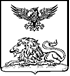 КРАСНОЯРУЖСКАЯ ТЕРРИТОРИАЛЬНАЯ ИЗБИРАТЕЛЬНАЯ КОМИССИЯ от __ _________ 2023 г.							№ _______________309420, п. Красная Яруга,ул. Центральная, 14, тел. 8(47 263)4-66-68РАЗРЕШЕНИЕна открытие специального избирательного счетаКраснояружская территориальная избирательная комиссия для проведения избирательной кампании по выборам депутатов представительных органов муниципальных образований Краснояружского района пятого созыва 10 сентября 2023 года разрешает открыть специальный избирательный счет в дополнительном офисе №8592/0506 ПАО Сбербанк, (п. Красная Яруга, ул. Центральная, д. 21) кандидату в депутаты ______________________________________________________                                                                        (фамилия, имя, отчество кандидат)    ИНН _______________________________выдвинутому по  ___________  многомандатному избирательному округу № __ в порядке самовыдвижения. ПредседательКраснояружской территориальной    избирательной комиссии					М.В. НосовСекретарь Краснояружской территориальной     избирательной комиссии			            С.Н. ШапошниковаПриложение №3К Разъяснениям порядка выдвижения и регистрации кандидатов на выборах депутатов представительных органов городского, сельских поселений Краснояружского района пятого созыва 10 сентября 2023 годаРАЗРЕШЕНИЕна открытие специального избирательного счетаКраснояружская территориальная избирательная комиссия для проведения избирательной кампании по выборам депутатов представительных органов муниципальных образований Краснояружского района пятого созыва 10 сентября 2023 года разрешает открыть специальный избирательный счет в дополнительном офисе №8592/0506 ПАО Сбербанк (п. Красная Яруга, ул. Центральная, д. 21) кандидату в депутаты ____________________________________________                                                                        (фамилия, имя, отчество кандидат)    ИНН _______________________________выдвинутому избирательным объединением ________________________________________________________________(наименование избирательного объединения)по  ___________  многомандатному избирательному округу № __ . ПредседательКраснояружской территориальной    избирательной комиссии					М.В. НосовСекретарь Краснояружской территориальной     избирательной комиссии				С.Н. ШапошниковаПриложение № 4к Разъяснениям порядка выдвижения и регистрации кандидатов на выборах депутатов представительных органов городского, сельских поселений Краснояружского района пятого созыва 10 сентября 2023 годаПРОТОКОЛоб итогах сбора подписей избирателей в поддержку выдвижения кандидата1 _________________________________________________________________,(фамилия, имя, отчество кандидата)выдвинутого в порядке самовыдвижения при проведении выборов депутатов представительного органа муниципального образования Краснояружского района пятого созыва по __________________________________________ ______________мандатному избирательному округу № _________________________          (дата) Кандидат     _____________                                                    _________________                                   (подпись)                                                                       (инициалы, фамилия)_______________________________________________________1 Протокол об итогах сбора подписей избирателей представляется на бумажном носителе и в машиночитаемом виде 2 В графе «Количество подписей избирателей» указывается общее количество подписей избирателей, заявленных кандидатом.СПИСОКлиц, осуществлявших сбор подписей избирателей в поддержку выдвижения _______________________________________ /самовыдвижения        (наименование избирательного объединения)кандидата в депутаты _____________________________________________________________________ ____________________________________________________________________, (фамилия, имя, отчество кандидата)
по__________________________________________________________________________________(наименование многомандатного избирательного округа)Место для заверения верности сведений о лицах, осуществлявших сбор подписей избирателей, и подлинности подписей этих лиц2.Примечания.1. Каждый из листов списка составляется по настоящей форме. В заголовке указываются либо слово «выдвижения» и наименование избирательного объединения, либо слово «самовыдвижения».2. Адрес места жительства указывается в соответствии с подпунктом 5 статьи 2 Федерального закона «Об основных гарантиях избирательных прав и права на участие в референдуме граждан Российской Федерации» (адрес места жительства – адрес (наименование субъекта Российской Федерации, района, города, иного населенного пункта, улицы, номер дома и квартиры), по которому гражданин Российской Федерации зарегистрирован по месту жительства в органах регистрационного учета граждан по месту пребывания и по месту жительства в пределах Российской Федерации), о чем имеется соответствующая запись в паспорте гражданина Российской Федерации или документе, заменяющем паспорт гражданина Российской Федерации.3. В графе 5 указывается паспорт гражданина или один из документов, заменяющих паспорт гражданина Российской Федерации в соответствии с подпунктом 16 статьи 2 Федерального закона «Об основных гарантиях избирательных прав и права на участие в референдуме граждан Российской Федерации».4. Если в графе 5 указан паспорт гражданина Российской Федерации, то в графе 6 в качестве серии паспорта указываются две пары двузначных чисел, которые предшествуют шестизначному числу, являющемуся собственно номером паспорта.5. Столбцы 1, 3–9 списка набираются шрифтом «Times New Roman», размер шрифта – не менее 12.6. Список брошюруется в одну папку.7. Листы списка в папке пронумеровываются, нумерация в первой графе должна быть сквозной.8. Сброшюрованный в папку список заверяется кандидатом с указанием его фамилии, имени и отчества на оборотной стороне последнего листа списка.СПИСОКлиц, осуществлявших сбор подписей избирателей в поддержку выдвижения _______________________________________ /самовыдвижения        (наименование избирательного объединения)кандидата в депутаты_______________________________________________________  ____________________________________________________________________, (фамилия, имя, отчество кандидата)
по__________________________________________________________________________________(наименование многомандатного избирательного округа)Примечания.1. Список лиц в машиночитаемом виде представляется в файле в формате .doc или .rtf с именем Spisok. При заполнении таблицы не следует объединять или разделять ее графы. В заголовке указываются либо слово «выдвижения» и наименование избирательного объединения, либо слово «самовыдвижения».2. Список лиц набирается шрифтом «Times New Roman», размер шрифта – не менее 12.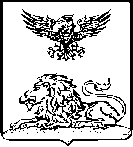 КРАСНОЯРУЖСКАЯ ТЕРРИТОРИАЛЬНАЯ ИЗБИРАТЕЛЬНАЯ КОМИССИЯ ПОСТАНОВЛЕНИЕ01 июня 2023 года                                                                                   № 16/80-1Председатель Краснояружской территориальной избирательной комиссииМ.В. НосовСекретарь Краснояружской территориальной избирательной комиссииС.Н. ШапошниковаНомер многомандатного избирательного округаЧисло избирателей, зарегистрированных на территории многомандатного избирательного округа(человек)Необходимое количество подписей в поддержку выдвижения кандидатов(человек)Вязовской десятимандатный  избирательный округ63510Графовский одиннадцатимандатный избирательный округ77710Илек-Пеньковский десятимандатный избирательный округ61710Колотиловский десятимандатный избирательный округ82410Репяховский десятимандатный избирательный округ67610Сергиевский десятимандатный избирательный округ79410Теребренский семимандатный избирательный округ54210Краснояружский пятимандатный избирательный округ № 1334010Краснояружский пятимандатный избирательный округ № 2331710Фамилия,
имя,
отчествоСерия и номер паспорта или документа заменяю щего паспорт гражданина, ИНН2 , СНИЛСДоходы заДоходы заДоходы заДоходы заИмущество по состоянию на «Имущество по состоянию на «Имущество по состоянию на «Имущество по состоянию на «Имущество по состоянию на «Имущество по состоянию на «1»»июняиюняиюня20232323года 4года 4года 4года 4года 4года 4Фамилия,
имя,
отчествоСерия и номер паспорта или документа заменяю щего паспорт гражданина, ИНН2 , СНИЛСДоходы заДоходы заДоходы заДоходы заФамилия,
имя,
отчествоСерия и номер паспорта или документа заменяю щего паспорт гражданина, ИНН2 , СНИЛС2022 год3год 3Недвижимое имуществоНедвижимое имуществоНедвижимое имуществоНедвижимое имуществоНедвижимое имуществоНедвижимое имуществоНедвижимое имуществоНедвижимое имуществоНедвижимое имуществоТранспортные средстваТранспортные средстваДенежные средства и драгоценные металлы 7, находящиеся на счетах (во вкладах) в банкахДенежные средства и драгоценные металлы 7, находящиеся на счетах (во вкладах) в банкахДенежные средства и драгоценные металлы 7, находящиеся на счетах (во вкладах) в банкахДенежные средства и драгоценные металлы 7, находящиеся на счетах (во вкладах) в банкахИное имуществоИное имуществоИное имуществоИное имуществоИное имуществоИное имуществоИное имуществоФамилия,
имя,
отчествоСерия и номер паспорта или документа заменяю щего паспорт гражданина, ИНН2 , СНИЛСНедвижимое имуществоНедвижимое имуществоНедвижимое имуществоНедвижимое имуществоНедвижимое имуществоНедвижимое имуществоНедвижимое имуществоНедвижимое имуществоНедвижимое имуществоТранспортные средстваТранспортные средстваДенежные средства и драгоценные металлы 7, находящиеся на счетах (во вкладах) в банкахДенежные средства и драгоценные металлы 7, находящиеся на счетах (во вкладах) в банкахДенежные средства и драгоценные металлы 7, находящиеся на счетах (во вкладах) в банкахДенежные средства и драгоценные металлы 7, находящиеся на счетах (во вкладах) в банкахЦенные бумагиЦенные бумагиЦенные бумагиЦенные бумагиЦенные бумагиИное участие в коммерческих организациях 11Иное участие в коммерческих организациях 11Фамилия,
имя,
отчествоСерия и номер паспорта или документа заменяю щего паспорт гражданина, ИНН2 , СНИЛСНедвижимое имуществоНедвижимое имуществоНедвижимое имуществоНедвижимое имуществоНедвижимое имуществоНедвижимое имуществоНедвижимое имуществоНедвижимое имуществоНедвижимое имуществоТранспортные средстваТранспортные средстваДенежные средства и драгоценные металлы 7, находящиеся на счетах (во вкладах) в банкахДенежные средства и драгоценные металлы 7, находящиеся на счетах (во вкладах) в банкахДенежные средства и драгоценные металлы 7, находящиеся на счетах (во вкладах) в банкахДенежные средства и драгоценные металлы 7, находящиеся на счетах (во вкладах) в банкахАкции 9Акции 9Акции 9Иные ценные бумаги 10Иные ценные бумаги 10Иное участие в коммерческих организациях 11Иное участие в коммерческих организациях 11Фамилия,
имя,
отчествоСерия и номер паспорта или документа заменяю щего паспорт гражданина, ИНН2 , СНИЛСИсточник выплаты дохода,
сумма
(руб.)5Источник выплаты дохода,
сумма
(руб.)5Источник выплаты дохода,
сумма
(руб.)5Источник выплаты дохода,
сумма
(руб.)5Земельные участкиЖилые
домаКвартирыДомаГаражиИное недвижимое имуществоИное недвижимое имуществоИное недвижимое имуществоИное недвижимое имуществоВид 6, марка, модель, год выпускаВид 6, марка, модель, год выпускаНаименование и адрес банка, номер счета, остаток на счете
(руб.8)Наименование и адрес банка, номер счета, остаток на счете
(руб.8)Наименование и адрес банка, номер счета, остаток на счете
(руб.8)Наименование и адрес банка, номер счета, остаток на счете
(руб.8)Наименование организации, ИНН, адрес, количество акций, номинальная стоимость одной акции (руб.)Наименование организации, ИНН, адрес, количество акций, номинальная стоимость одной акции (руб.)Наименование организации, ИНН, адрес, количество акций, номинальная стоимость одной акции (руб.)Вид ценной бумаги, лицо, выпустившее ценную бумагу, ИНН, адрес, количество ценных бумаг, общая стоимость (руб.)Вид ценной бумаги, лицо, выпустившее ценную бумагу, ИНН, адрес, количество ценных бумаг, общая стоимость (руб.)Наименование организации, ИНН, адрес, доля участияНаименование организации, ИНН, адрес, доля участияФамилия,
имя,
отчествоСерия и номер паспорта или документа заменяю щего паспорт гражданина, ИНН2 , СНИЛСИсточник выплаты дохода,
сумма
(руб.)5Источник выплаты дохода,
сумма
(руб.)5Источник выплаты дохода,
сумма
(руб.)5Источник выплаты дохода,
сумма
(руб.)5Место нахождения (адрес),
общая площадь
(кв. м)Место нахождения (адрес),
общая площадь
(кв. м)Место нахождения (адрес),
общая площадь
(кв. м)Место нахождения (адрес),
общая площадь
(кв. м)Место нахождения (адрес),
общая площадь
(кв. м)Наименование, место нахождения (адрес), общая площадь
(кв. м)Наименование, место нахождения (адрес), общая площадь
(кв. м)Наименование, место нахождения (адрес), общая площадь
(кв. м)Наименование, место нахождения (адрес), общая площадь
(кв. м)Вид 6, марка, модель, год выпускаВид 6, марка, модель, год выпускаНаименование и адрес банка, номер счета, остаток на счете
(руб.8)Наименование и адрес банка, номер счета, остаток на счете
(руб.8)Наименование и адрес банка, номер счета, остаток на счете
(руб.8)Наименование и адрес банка, номер счета, остаток на счете
(руб.8)Наименование организации, ИНН, адрес, количество акций, номинальная стоимость одной акции (руб.)Наименование организации, ИНН, адрес, количество акций, номинальная стоимость одной акции (руб.)Наименование организации, ИНН, адрес, количество акций, номинальная стоимость одной акции (руб.)Вид ценной бумаги, лицо, выпустившее ценную бумагу, ИНН, адрес, количество ценных бумаг, общая стоимость (руб.)Вид ценной бумаги, лицо, выпустившее ценную бумагу, ИНН, адрес, количество ценных бумаг, общая стоимость (руб.)Наименование организации, ИНН, адрес, доля участияНаименование организации, ИНН, адрес, доля участияКРАСНОЯРУЖСКАЯ ТЕРРИТОРИАЛЬНАЯ ИЗБИРАТЕЛЬНАЯ КОМИССИЯ от __ _________ 2023 г.							№ _______________309420, п. Красная Яруга,ул. Центральная, 14, тел. 8(47 263)4-66-68Номер папкиКоличество подписных листов в папкеКоличество подписных листов в папкеКоличество подписей избирателейКоличество подписей избирателейНомер папкицифрами прописьюцифрамипрописьюИТОГО2Приложение № 5К Разъяснениям порядка выдвижения и регистрации кандидатов на выборах депутатов представительных органов городского, сельских поселений Краснояружского района пятого созыва 10 сентября 2023 годаЛист № ______Всего листов ______№ п/пФамилия, имя, отчествоДата рожденияАдрес места жительстваВид 
документаСерия 
документаНомер 
документаДата выдачи документаНаименование или код органа, выдавшего документПодпись12345678910Приложение № 6К Разъяснениям порядка выдвижения и регистрации кандидатов на выборах депутатов представительных органов городского, сельских поселений Краснояружского района пятого созыва 10 сентября 2023 года(машиночитаемый вид, обязательная форма)№ п/пФамилия, имя, отчествоДата рожденияАдрес места жительстваВид 
документаСерия 
документаНомер 
документаДата выдачи документаНаименование или код органа, выдавшего документ123456789